Name of school, setting, service or process/projectCo-production, inclusive practice and wellbeing: How well are we doing?Inclusive practice is making sure that everyone is included and accepted as an equal.Co-production is working together on something in equal partnership from the start. The law says that children and young people with special educational needs and/or disabilities, and their parents and carers, should have all the information and support they need to take part in decisions being made about them. This will give them good experiences and the best outcomes, and support everybody’s wellbeing. The Four Cornerstones can help us measure how well schools, settings, services and processes are doing: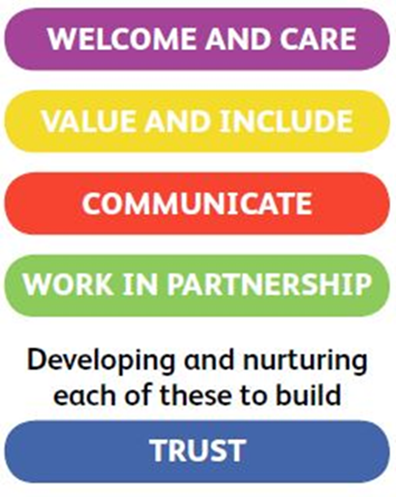 Choose the number that describes how you feel we are doing for each Cornerstone:This means that we:Welcome youCare about your wellbeingShow support and sensitivityHelp you feel confident Let you know what is expected This means that we:Identify your needs earlyUnderstandRespond in the right way for youHave a ‘can do’ approachRecognise your strengthsThis means that we:Provide the information you need, in a form you understandAsk for your views Listen calmly and respectfullyRespond promptlyMake time for youUse positive and helpful languageThis means that we:Want you to be involvedValue you as an equal partnerEncourage and take on board your ideas and suggestions for making improvementsWork together with you on themThinking about the Cornerstones, what are the 3 things you feel we do best?1.2.3.What are the top 3 things you feel we need to do better?1.2.3.